Территориальный участок депутата Совета депутатовСандогорского сельского поселения IV созыва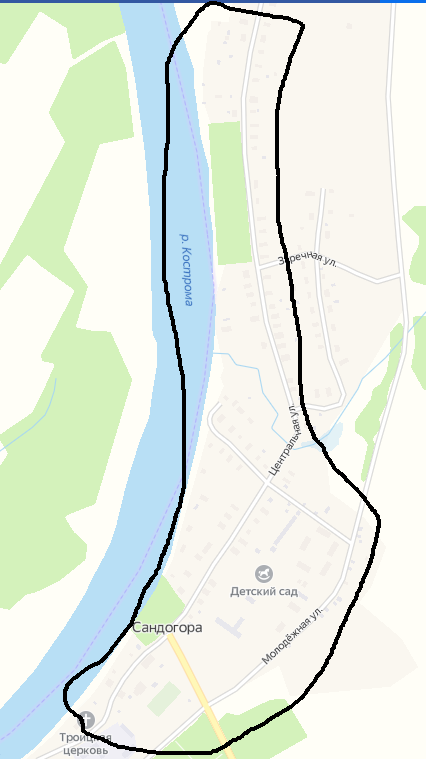 ФИО депутататаТерриториальные участкиБокова Валентина Михайловнас.Сандогора, ул.Молодежная, ул.Центральная